РЕШЕНИЕ	с.Морты	         КАРАР№ 54                                                                                   «01» апреля 2022г.О  внесении изменений и дополнений в Устав муниципального образования «Мортовское сельское поселение Елабужского муниципального района Республики Татарстан»В соответствии со статьей 44 Федерального закона от 06.10.2003 года №131-ФЗ «Об общих принципах организации местного самоуправления в Российской Федерации», Федеральным законом от 21.07.2005 года № 97-ФЗ «О государственной регистрации уставов муниципальных образований», статьей 7 Закона Республики Татарстан от 28.07.2004 года № 45-ЗРТ «О местном самоуправлении в Республике Татарстан», Совет Мортовское сельского поселения Елабужского муниципального района  Республики ТатарстанРЕШИЛ:1. Внести в Устав муниципального образования «Мортовское сельское поселение Елабужского муниципального района  Республики Татарстан», принятый решением Совета Мортовского сельского поселения Елабужского муниципального района  Республики Татарстан 28.05.2012 г.  № 67 изменения и дополнения согласно приложению.2. Направить настоящее решение для государственной регистрации в Управление Министерства юстиции Российской Федерации по Республике Татарстан в установленном законодательством порядке.3. Опубликовать настоящее решение в средствах массовой информации в течение семи дней после его государственной регистрации.4. Настоящее решение вступает в силу со дня официального опубликования после его государственной регистрации 5.  Поручить органам местного самоуправления муниципального образования «Мортовское сельское поселение Елабужского муниципального района  Республики Татарстан» привести свои правовые акты в соответствие с настоящим решением.6. Контроль за исполнением настоящего решения оставляю за собой.Председатель                                                                                      Ф.Ф.Закиров                                                                                                                                    		Приложение № 1 к решению Совета Мортовского сельского поселения Елабужского муниципального района Республики Татарстан от «01» апреля 2022 г. № 54Изменения и дополнения в Устав муниципального образования «Мортовское сельское поселение Елабужского муниципального района Республики Татарстан»1. Пункт 9 части 1 статьи 5 Устава изложить в следующей редакции:«9) утверждение правил благоустройства территории поселения, осуществление муниципального контроля в сфере благоустройства, предметом которого является соблюдение правил благоустройства территории поселения, требований к обеспечению доступности для инвалидов объектов социальной, инженерной и транспортной инфраструктур и предоставляемых услуг, организация благоустройства территории поселения в соответствии с указанными правилами».2. Часть 4 статьи 21.1  Устава после слов «при участии в нем более половины обладающих избирательным правом жителей населенного пункта» дополнить словами (либо части его территории) или поселения.».3. Статью 21.1 Устава дополнить частью 5 следующего содержания:«5. Сход граждан может проводиться на части территории населенного пункта, входящего в состав поселения, по вопросу введения и использования средств самообложения граждан на данной части территории населенного пункта.Такой сход граждан созывается Советом поселения по инициативе группы жителей соответствующей части территории населенного пункта численностью не менее 10 человек.Границы территории населенного пункта, на которой проводится сход граждан, устанавливаются решением Совета поселения исходя из критериев общности интересов жителей указанной части территории населенного пункта в решении соответствующего вопросам местного значения.».4. Пункт 7 части 4 статьи 35 Устава изложить в следующей редакции:«7) прекращения гражданства Российской Федерации либо гражданства иностранного государства - участника международного договора Российской Федерации, в соответствии с которым иностранный гражданин имеет право быть избранным в органы местного самоуправления, наличия гражданства (подданства) иностранного государства либо вида на жительство или иного документа, подтверждающего право на постоянное проживание на территории иностранного государства гражданина Российской Федерации либо иностранного гражданина, имеющего право на основании международного договора Российской Федерации быть избранным в органы местного самоуправления, если иное не предусмотрено международным договором Российской Федерации;».5. Пункт 7 части 1 статьи 38 Устава изложить в следующей редакции:«7) прекращения гражданства Российской Федерации либо гражданства иностранного государства - участника международного договора Российской Федерации, в соответствии с которым иностранный гражданин имеет право быть избранным в органы местного самоуправления, наличия гражданства (подданства) иностранного государства либо вида на жительство или иного документа, подтверждающего право на постоянное проживание на территории иностранного государства гражданина Российской Федерации либо иностранного гражданина, имеющего право на основании международного договора Российской Федерации быть избранным в органы местного самоуправления, если иное не предусмотрено международным договором Российской Федерации;».6. Пункт 9 части 1 статьи 44 Устава изложить в следующей редакции:«9) прекращения гражданства Российской Федерации либо гражданства иностранного государства - участника международного договора Российской Федерации, в соответствии с которым иностранный гражданин имеет право быть избранным в органы местного самоуправления, наличия гражданства (подданства) иностранного государства либо вида на жительство или иного документа, подтверждающего право на постоянное проживание на территории иностранного государства гражданина Российской Федерации либо иностранного гражданина, имеющего право на основании международного договора Российской Федерации быть избранным в органы местного самоуправления, если иное не предусмотрено международным договором Российской Федерации;».7.Абзац 3 пункта 6 части 1 статьи 47 Устава исключить.8. Часть 2 статьи 47 Устава дополнить абзацем следующего содержания:«- осуществление мероприятий по оказанию помощи лицам, находящимся в состоянии алкогольного, наркотического или иного токсического опьянения;».9. Часть 2 статьи 49 Устава дополнить абзацем следующего содержания:«- предоставление сотруднику, замещающему должность участкового уполномоченного полиции, и членам его семьи жилого помещения на период замещения сотрудником указанной должности;».10.Часть 3 статьи 72 Устава изложить в следующей редакции:«3.Муниципальные нормативные правовые акты Совета Поселения, о внесении изменений в муниципальные нормативные правовые акты о проекте бюджета вступающие в силу в очередном финансовом году и плановом периоде, должны быть приняты не позднее 10 дней до дня внесения в Совет Поселения проекта решения о бюджете на очередной финансовый год и плановый период.».11. Часть  7 статьи 72 Устава дополнить абзацем следующего содержания:«документах, определяющих цели национального развития Российской Федерации и направления деятельности органов публичной власти по их достижению.».12. Часть 2 статьи 81 Устава изложить  в следующей редакции:«2. Устав поселения, решение Совета поселения о внесении изменений и дополнений в Устав поселения подлежат официальному опубликованию (обнародованию) после их государственной регистрации и вступают в силу после их официального опубликования (обнародования). Глава поселения обязан опубликовать (обнародовать) зарегистрированные Устав поселения, решение Совета поселения о внесении изменений и дополнений в устав поселения в течение семи дней со дня поступления из территориального органа уполномоченного федерального органа исполнительной власти в сфере регистрации уставов муниципальных образований уведомления о включении сведений об уставе муниципального образования, муниципальном правовом акте о внесении изменений в устав муниципального образования в государственный реестр уставов муниципальных образований субъекта Российской Федерации, предусмотренного частью 6 статьи 4 Федерального закона от 21 июля 2005 года N 97-ФЗ "О государственной регистрации уставов муниципальных образований».13.Статью 81 Устава дополнить частью 2.1. следующего содержания:«2.1. Устав поселения, решение Совета поселения о внесении изменений и дополнений в настоящий Устав подлежат официальному опубликованию в газете «Новая Кама» и путем размещения на официальном сайте Елабужского муниципального района в информационно-телекоммуникационной сети «Интернет» по веб-адресу: http://городелабуга.рф, а также на портале Минюста России «Нормативные правовые акты в Российской Федерации» (http://pravo-minjust.ru, http://право-минюст.рф, регистрация в качестве сетевого издания: Эл № ФС77-72471 от 05.03.2018) после их государственной регистрации и вступают в силу после их официального опубликования (обнародования).».СОВЕТ МОРТОВСКОГО СЕЛЬСКОГО ПОСЕЛЕНИЯ ЕЛАБУЖСКОГО МУНИЦИПАЛЬНОГО РАЙОНА РЕСПУБЛИКИ ТАТАРСТАН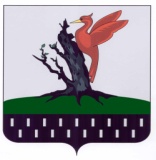 ТАТАРСТАН РЕСПУБЛИКАСЫАЛАБУГА МУНИЦИПАЛЬ РАЙОНЫ МОРТ АВЫЛЫҖИРЛЕГЕ СОВЕТЫ